www.cinematma.weebly.comFunkcje trygonometryczneFunkcje trygonometryczne dowolnego kątaAGRUPAIMIĘ I NAZWISKO1. Oblicz 1. Oblicz 1. Oblicz Film: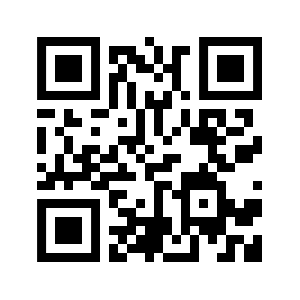 W pierwszej ćwiartce wszystkie funkcje są dodatnie, w drugiej tylko sinus, w trzeciej tangens i cotangens, a w czwartej cosinus.2. Oblicz 2. Oblicz 2. Oblicz Film: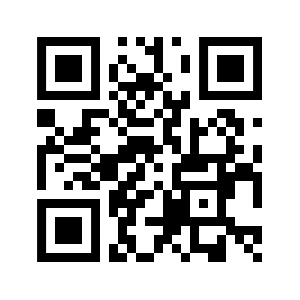 3. Oblicz 3. Oblicz 3. Oblicz Film: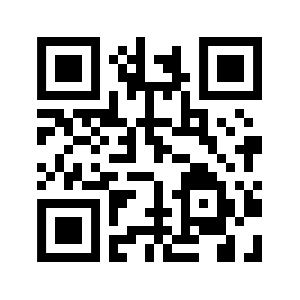 4. Oblicz 4. Oblicz 4. Oblicz  Film: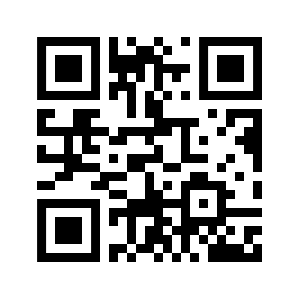 5. Oblicz 5. Oblicz 5. Oblicz Film: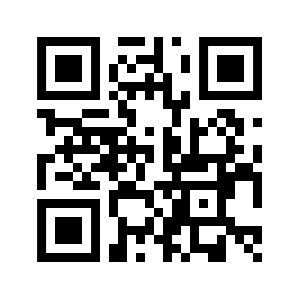 www.cinematma.weebly.comFunkcje trygonometryczneFunkcje trygonometryczne dowolnego kątaBGRUPAIMIĘ I NAZWISKO1. Oblicz 1. Oblicz 1. Oblicz Film:W pierwszej ćwiartce wszystkie funkcje są dodatnie, w drugiej tylko sinus, w trzeciej tangens i cotangens, a w czwartej cosinus.2. Oblicz 2. Oblicz 2. Oblicz Film:3. Oblicz 3. Oblicz 3. Oblicz Film:4. Oblicz 4. Oblicz 4. Oblicz  Film:5. Oblicz 5. Oblicz 5. Oblicz Film: